	Рассмотрев протест прокурора Аликовского района от 28.02.2019 № 03-01-2019 на отдельные Положения о вопросах налогового регулирования в Питишевском сельском поселении Аликовского района  Чувашской Республики, отнесенных законодательством Российской Федерации и Чувашской Республики о налогах и сборах к ведению органов местного самоуправления  Собрание депутатов Питишевского сельского поселения  Аликовского района Чувашской Республики р е ш и л о:1. Удовлетворить протест прокурора Аликовского района от 28.02.2019 № 03-01-2019 на отдельные Положения о вопросах налогового регулирования в Питишевском сельском поселении Аликовского района  Чувашской Республики, отнесенных законодательством Российской Федерации и Чувашской Республики о налогах и сборах к ведению органов местного самоуправления.4. Направить прокурору Аликовского района Чувашской Республики Решение Собрания депутатов Питишевского сельского поселения  №119 от 25.10.2018 г. «Об утверждении Положения о вопросах налогового регулирования в Питишевском сельском поселении Аликовского района  Чувашской Республики, отнесенных законодательством Российской Федерации и Чувашской Республики о налогах и сборах к ведению органов местного самоуправления», где Положение от 30.03.2018 г.  принят утратившим силу.Председатель Собрания депутатовПитишевского сельского поселения                                                                А. Г. ФирсоваГлава Питишевскогосельского поселения                                                                                     А. Ю. Гаврилова          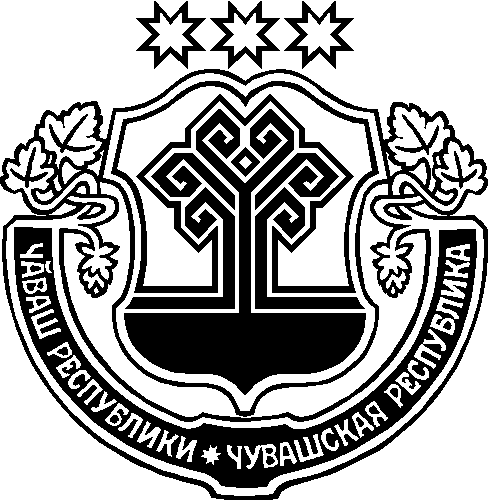 О рассмотрении протеста и. о. прокурора Аликовского района от 28.02.2019 № 03-01-2019 на решение Собрания депутатов Питишевского сельского поселения Аликовского района  Чувашской Республики от 30.03.2018 г. №108